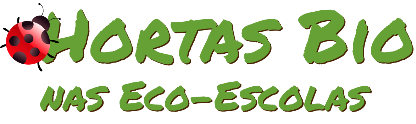 Horta Bio… em casaFicha de RegistoIdentificação da planta escolhidaIdentificação da planta escolhidaNome comum da espécie: Feijão BrancoNome científico: Phaseolus vulgarisQuando colocaste a semente na terra?Atenção: as sementes sem água não germinam! A germinação inicia-se por uma intensa absorção de água.Quando colocaste a semente na terra?Atenção: as sementes sem água não germinam! A germinação inicia-se por uma intensa absorção de água.Data: 28 de abril de 2020Data: 28 de abril de 2020Quantos dias passaram até ao aparecimento da plântula?Regista este momento com uma fotografia!Não te esqueças: A planta “recém-nascida”, precisa de luz para realizar a fotossíntese, é desta forma que produz o seu próprio alimento.Quantos dias passaram até ao aparecimento da plântula?Regista este momento com uma fotografia!Não te esqueças: A planta “recém-nascida”, precisa de luz para realizar a fotossíntese, é desta forma que produz o seu próprio alimento.Resposta:  8 dias (28/04 a 5/05)Resposta:  8 dias (28/04 a 5/05)Registo semanal do desenvolvimento da planta:Gostaríamos que registasses, se possível, semanalmente, o desenvolvimento da tua planta. Se não se notarem modificações significativas, não necessitas de anotar.O que podes e deves registar?Quanto cresceu? Quantas folhas novas? Apareceram ramificações? Apareceu uma florescência, quando? A planta frutificou? A planta ficou com as folhas amareladas? Murchou? Tem parasitas? Atenção:Envia para o teu professor, com esta tabela, um conjunto de fotografias que exibam a evolução do crescimento da planta (4 a 8 fotografias).Registo semanal do desenvolvimento da planta:Gostaríamos que registasses, se possível, semanalmente, o desenvolvimento da tua planta. Se não se notarem modificações significativas, não necessitas de anotar.O que podes e deves registar?Quanto cresceu? Quantas folhas novas? Apareceram ramificações? Apareceu uma florescência, quando? A planta frutificou? A planta ficou com as folhas amareladas? Murchou? Tem parasitas? Atenção:Envia para o teu professor, com esta tabela, um conjunto de fotografias que exibam a evolução do crescimento da planta (4 a 8 fotografias).Semana 1 (28/04 a 5/05)As sementes começaram a desenvolver-se, aparecendo muito timidamente fora da terra. Semana 1 (28/04 a 5/05)As sementes começaram a desenvolver-se, aparecendo muito timidamente fora da terra. Semana 2 (5 a 12 de maio)Surgiram as primeiras duas folhas, uma em cada ramificação. As plantas já são bem visíveis e têm cerca de 6 cm.Semana 2 (5 a 12 de maio)Surgiram as primeiras duas folhas, uma em cada ramificação. As plantas já são bem visíveis e têm cerca de 6 cm.Semana 3:(12 a 19 de maio)As plantas continuaram a crescer, as folhas já estão bem maiores e outras folhas começaram a aparecer.A altura de cada planta é cerca de 10 cm.Semana 3:(12 a 19 de maio)As plantas continuaram a crescer, as folhas já estão bem maiores e outras folhas começaram a aparecer.A altura de cada planta é cerca de 10 cm.Semana 4(19 a 27 de maio)As plantas continuaram a crescer e a desenvolver-se, já são visíveis mais 6 folhas (umas maiores que outras), e mais algumas ramificações. A altura de cada uma é agora de cerca de 14 cm.Semana 4(19 a 27 de maio)As plantas continuaram a crescer e a desenvolver-se, já são visíveis mais 6 folhas (umas maiores que outras), e mais algumas ramificações. A altura de cada uma é agora de cerca de 14 cm.Por fim…Descreve-nos como foi feita a sementeira:Reutilizei uma caixa de plástico vazia e furei a caixa para que o excesso de água não estragasse as plantas.Reuni alguns feijões e terra de colocar nos vasos lá de casa.Coloquei a terra na caixa de forma a ficar quase cheia, a seguir com o cabo de uma colher de pau fiz vários pequenos buracos e coloquei um feijão em cada buraco (semeei vários feijões com receio que alguns não germinassem).Por fim reguei a planta abundantemente.Como foi realizada a manutenção da tua planta?Ao longo do tempo fui verificando se havia necessidade de adicionar mais terra, reguei as vezes necessárias, tirei uma ou outra erva que apareceu também.Com o calor surgiram algumas formigas, mas não atacaram a sementeira.Que materiais utilizaste?- caixa de plástico retangular - solo de jardim- feijões- água (copo para adicionar)